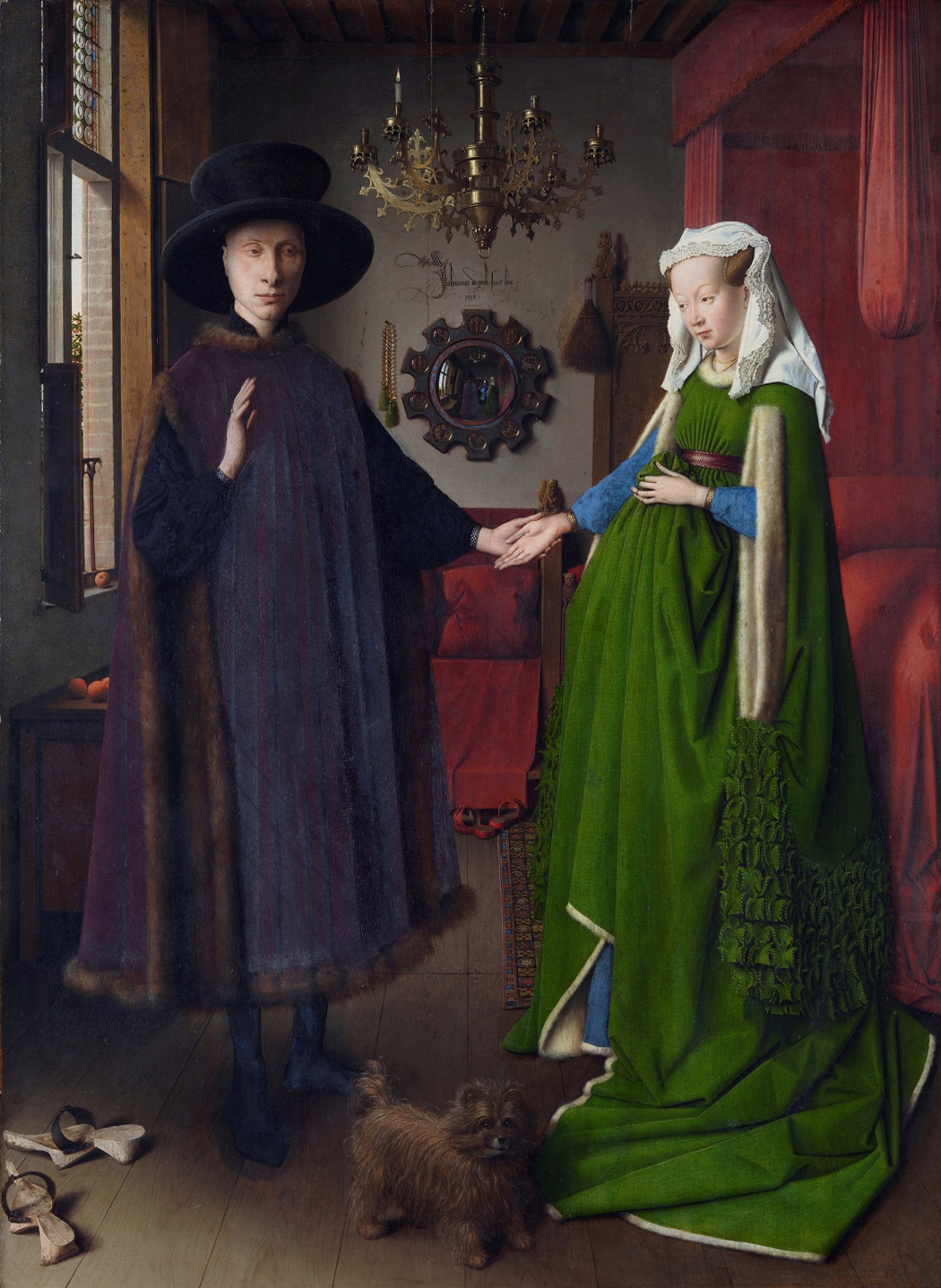 The Arnolfini Wedding Portrait by Jan Van Eyck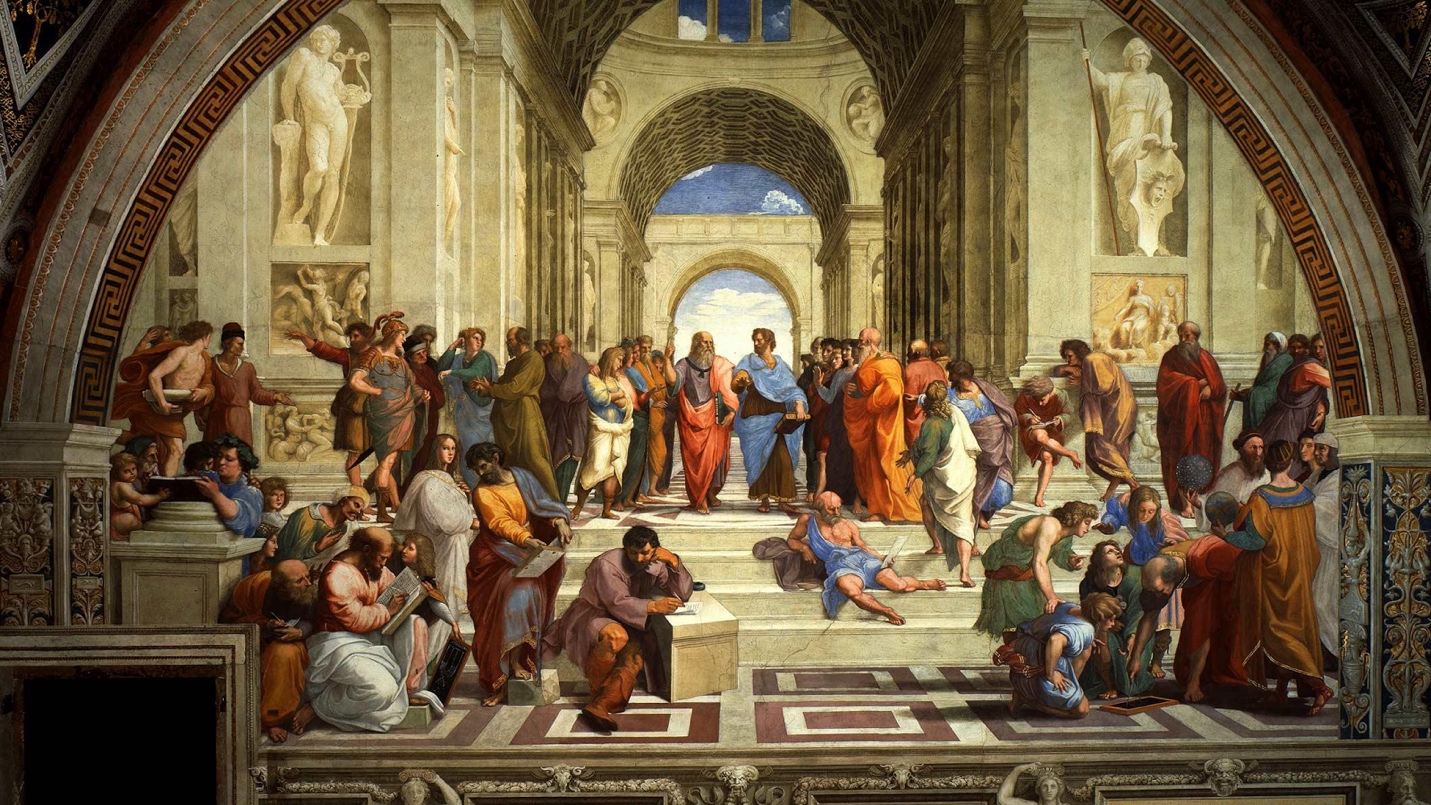 School of Athens by Raphael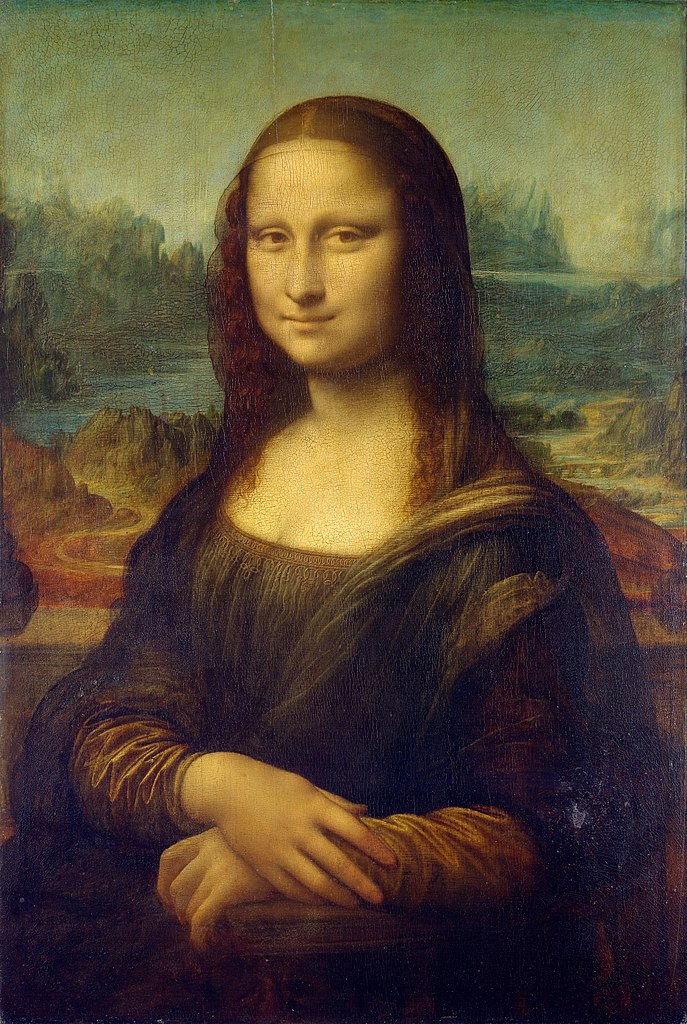 Mona Lisa by Leonardo Da Vinci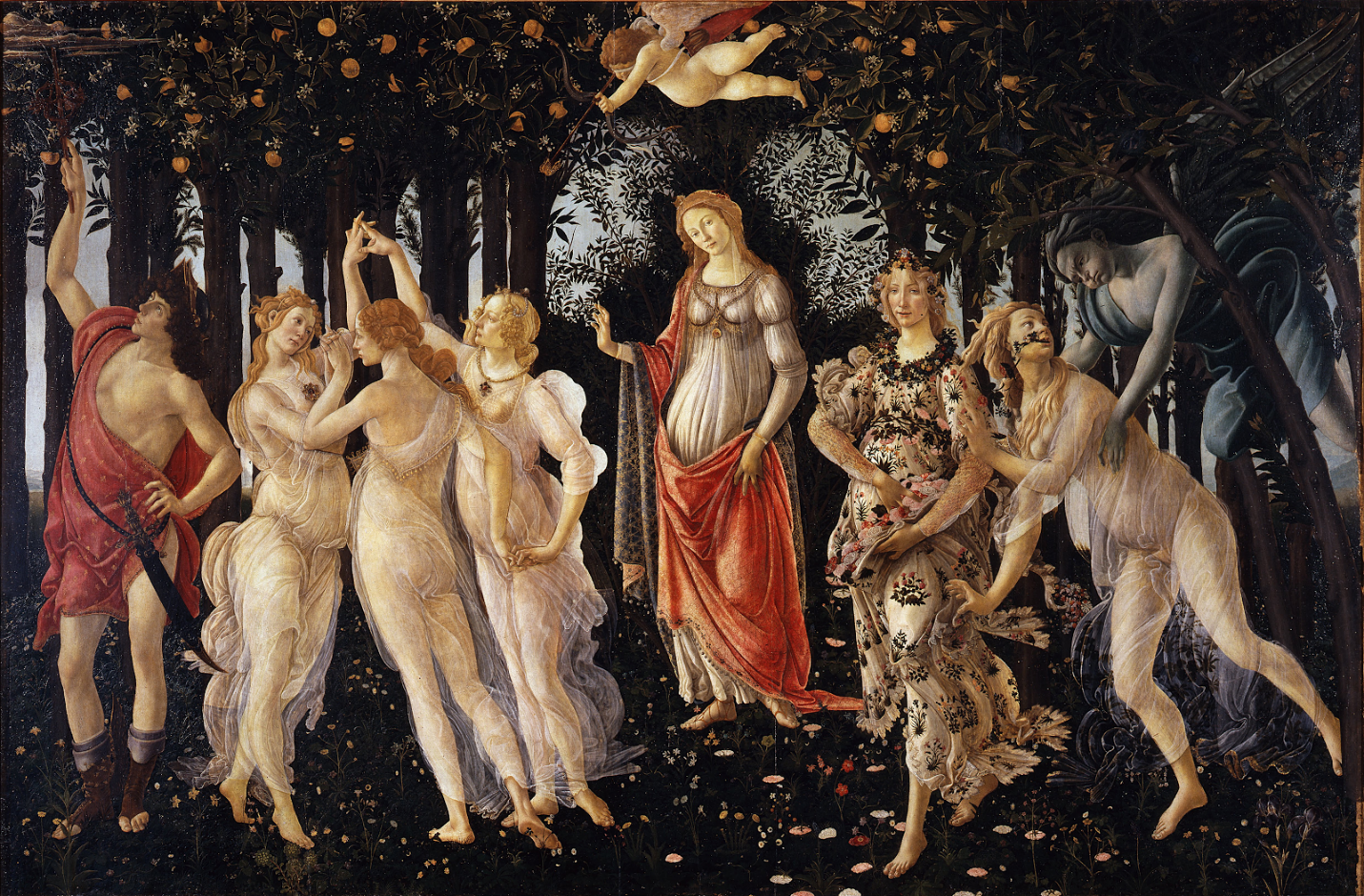 Primavera by Botticelli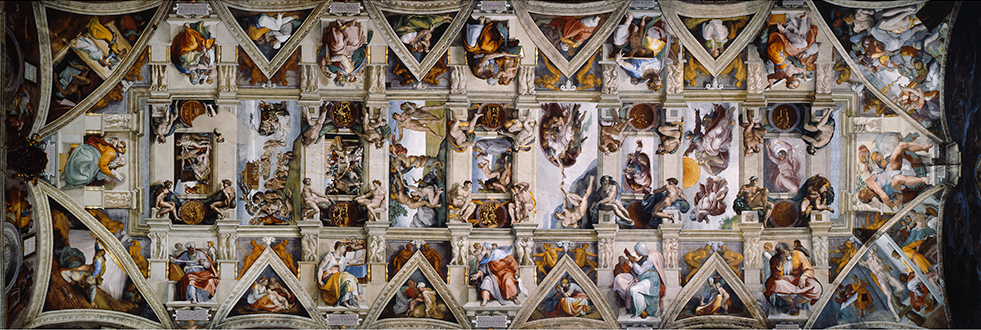 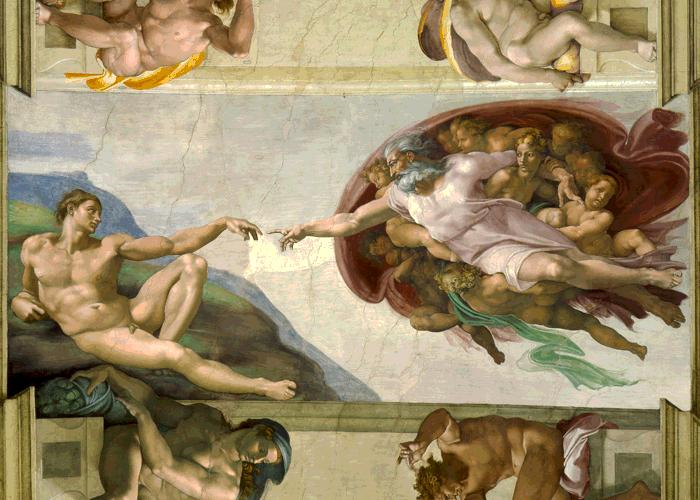 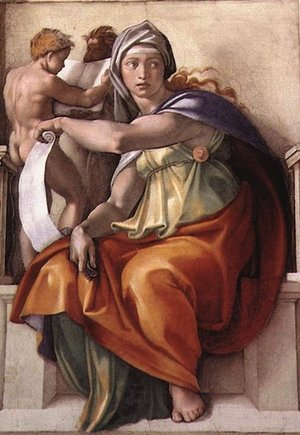 Sistine Chapel Ceiling by Michelangelo